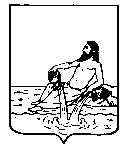 ВЕЛИКОУСТЮГСКАЯ ДУМАВЕЛИКОУСТЮГСКОГО МУНИЦИПАЛЬНОГО РАЙОНАР Е Ш Е Н И Е   от        05.06.2020           №    24                  ___________________________________________________________________________                   ______________________г. Великий УстюгВ соответствии с Федеральным законом от 6 октября 2003 года N 131-ФЗ "Об общих принципах организации местного самоуправления в Российской Федерации", законом Вологодской области от 09.07.2009 N 2054-ОЗ "О противодействии коррупции в Вологодской области", руководствуясь статьей 21 Устава Великоустюгского муниципального района,Великоустюгская Дума РЕШИЛА:1. Утвердить прилагаемый Порядок принятия решения о применении к Главе Великоустюгского муниципального района, депутату Великоустюгской Думы мер ответственности.2. Настоящее решение вступает в силу после официального опубликования.Глава Великоустюгскогомуниципального района                                                               А.В. КузьминУтвержденрешениемВеликоустюгской Думыот 05.06.2020 N 24ПОРЯДОКпринятия решения о применении к Главе Великоустюгского муниципального района, депутату Великоустюгской Думы мер ответственности1. К Главе Великоустюгского муниципального района (далее - Глава района), депутату Великоустюгской Думы (далее соответственно - депутат, Великоустюгская Дума), представившим недостоверные или неполные сведения о своих доходах, расходах, об имуществе и обязательствах имущественного характера, а также сведения о доходах, расходах, об имуществе и обязательствах имущественного характера своих супруги (супруга) и несовершеннолетних детей, если искажение этих сведений является несущественным, могут быть применены меры ответственности, предусмотренные частью 7.3-1 статьи 40 Федерального закона от 6 октября 2003 года N 131-ФЗ "Об общих принципах организации местного самоуправления в Российской Федерации" (далее - меры ответственности).Основанием для применения меры ответственности в отношении Главы района, депутата Великоустюгской Думы служит заявление Губернатора Вологодской области.2. Поступившее в Великоустюгскую Думу заявление Губернатора Вологодской области о применении в отношении Главы района, депутата Великоустюгской Думы мер ответственности (далее - заявление) направляется для предварительного рассмотрения в постоянную комиссию Великоустюгской Думы по правовым вопросам, регламенту и депутатской этике (далее - комиссия).3. Председатель комиссии (заместитель председателя комиссии):уведомляет Главу района, депутата Великоустюгской Думы, в отношении которых поступило заявление, о содержании заявления, дате, времени и месте рассмотрения его комиссией;предлагает указанным лицам до заседания комиссии дать письменные пояснения по существу выявленных нарушений.4. По результатам предварительного рассмотрения заявления комиссией принимается решение рекомендательного характера о применении меры ответственности либо решение об отказе в применении меры ответственности.Глава района, депутат Великоустюгской Думы, в отношении которых поступило заявление, участия в голосовании комиссии по указанному вопросу не принимают.Протокол заседания комиссии доводится до сведения депутатов Великоустюгской Думы до заседания, на котором планируется рассмотрение заявления.5. Глава района, депутат Великоустюгской Думы уведомляется в письменной форме о рассмотрении заявления не менее чем за пять рабочих дней до даты заседания Великоустюгской Думы, на котором планируется его рассмотрение.6. Заявление рассматривается не позднее трех месяцев со дня его поступления на открытом заседании Великоустюгской Думы. По результатам рассмотрения принимается решение о применении меры ответственности либо решение об отказе в применении меры ответственности.Глава района, депутат Великоустюгской Думы, в отношении которых поступило заявление, участия в голосовании по указанному вопросу не принимают.За предоставление недостоверных или неполных сведений о своих доходах, расходах, об имуществе и обязательствах имущественного характера, а также сведений о доходах, расходах, об имуществе и обязательствах имущественного характера своих супруг (супругов) и несовершеннолетних детей за отчетный период может быть применена только одна мера ответственности.7. Решение о применении меры ответственности должно содержать указание на коррупционное правонарушение, положения нормативных правовых актов, которые нарушены Главой района, депутатом Великоустюгской Думы, право на обжалование решения в порядке, установленном законодательством Российской Федерации.8. Информация о принятом решении о применении меры ответственности подлежит официальному опубликованию (обнародованию) в порядке, предусмотренном для опубликования (обнародования) муниципальных правовых актов. Информация о принятом решении о применении меры ответственности должна содержать указание на фамилию, имя, отчество, должность лица, в отношении которого вынесено решение, вид коррупционного правонарушения, примененную меру ответственности, орган, принявший решение о применении меры ответственности.9. Копия решения о применении меры ответственности или копия решения об отказе в применении меры ответственности вручается Главе района, депутату Великоустюгской Думы под подпись либо направляется почтовым отправлением с уведомлением о вручении в течение пяти рабочих дней со дня принятия соответствующего решения.Копия решения о применении меры ответственности или копия решения об отказе в применении меры ответственности к Главе района, депутату Великоустюгской Думы направляется Губернатору Вологодской области в течение пяти рабочих дней со дня принятия соответствующего решения.10. Меры ответственности, предусмотренные частью 7.3-1 статьи 40 Федерального закона от 6 октября 2003 года N 131-ФЗ "Об общих принципах организации местного самоуправления в Российской Федерации", применяются не позднее шести месяцев со дня поступления в Великоустюгской Думы заявления о применении меры ответственности и не позднее трех лет со дня совершения Главой района, депутатом Великоустюгской Думы коррупционного правонарушения.Об утверждении Порядка принятия решения о применении к Главе       Великоустюгского муниципального района, депутату Великоустюгской Думы мер ответственности